Откройте для себя волшебство Азербайджана и Грузии в уникальной экскурсионной программе, которая познакомит вас с древними традициями, невероятной природой и богатой культурой этих удивительных стран. Погрузитесь в сказку Востока и колорит Кавказа! Ваше приключение начнется в загадочном Баку, пройдет через пламя Апшерона и древние петроглифы Гобустана. Затем Грузия встретит вас теплом Кахетии, секретами виноделия и вкусом настоящего хлеба-пури. От пещерного города Уплисцихе до величественных гор Казбеги – каждый день обещает быть неповторимым. Вдохновляйтесь, влюбляйтесь и забирайте кусочек этих стран с собой в сердце!ПРОГРАММАДень 1. Прилет в Баку. Трансфер в отельВстречаем Вас в аэропорту Баку и везем в отель. Сегодня свободный день.Ночь в БакуДень 2. Волшебное Путешествие по Сердцу БакуНачав наше путешествие от стен величественного Старого Города, или Ичери Шехер, мы погрузимся в мир удивительных открытий и тайн, которые хранит каждый уголок этого исторического места. Мы узнаем секреты древнего Баку, посетив множество захватывающих мест.
На нашем пути встретится Дворец Ширваншахов – великолепная бывшая резиденция правителей Ширвана, раскинувшаяся на вершине бакинского холма. Окружённый стенами Старого Города, дворец словно перенёс нас в эпоху великих ширваншахов.
В мастерской художника Али Шамси мы окунемся в мир искусства и творчества. Его работа, начинающаяся уже с фасада, украшенного пронзительными синими глазами на дереве, заставит нас остановиться и вглядеться в тайны художественного мира.
Музей миниатюрных книг откроет нам мир книг в миниатюре, где каждый экземпляр – это целая история, умещающаяся на ладони. Гостеприимная хозяйка музея радушно поделилась историями своей уникальной коллекции.
Девичья башня, возвышающаяся в юго-восточной части Старого города, впечатлит нас своей загадочностью и величием. Этот символ Баку хранит в себе множество тайн, которые так и не удалось разгадать до конца.
Прогуливаясь по улицам Старого Города, мы увидим множество историко-архитектурных памятников, от Караван-сараев до мечетей, каждый из которых рассказал нам свою уникальную историю. Мы ощутим атмосферу знаменитых советских фильмов, снятых здесь, и это добавит нашему путешествию особого колорита. Именно здесь снимались эпизоды таких знаменитых советских фильмов как "Бриллиантовая рука", "Человек-амфибия", "Айболит - 66", "Тегеран 43".
Продолжая наше путешествие, мы прогуляемся по Бакинскому бульвару, где увидим площадь Государственного Флага Республики, национальный Музей ковра, музей Мугама и насладимся видом на Каспийское море, понимая, почему это место так любимо бакинцами.
Посетим Торговую улицу (Низами) и Центр Гейдара Алиева. Здесь ощутим пульсирующую жизнь современного Баку, где каждый уголок города переполнен своими уникальными историями и открытиями.
Насыщенный впечатлениями день завершится, оставив в нашей памяти яркие картины и эмоции. Ночь в Баку станет заслуженным отдыхом после дня, полного открытий и новых знаний.

День 3. Апшеронский полуостров. Огонь горы Янардаг. храм Атешгях. ГобустанСегодня вы посетите уникальный музей под открытым небом - Храм Огнепоклонников «Атешгях», который является настоящим домом огня. Расположенный на Апшеронском полуострове, недалеко от Баку, Атешгях привлекает своими загадочными и в то же время захватывающими феноменами горящего природного газа, вырывающегося из земли. Эти вечные огни, которые местные жители называют «вечным огнем», являются живым свидетельством древней истории, уходящей своими корнями в 2-3 века нашей эры, во времена зороастрийцев - огнепоклонников.

Далее вы отправитесь к Янардагу – Горящей горе, где уже тысячи лет не утихает удивительное пламя. Это место, устойчивое к дождю, снегу, ветру и даже землетрясениям, является своего рода воротами в прошлое, позволяя представить, как выглядела территория Апшерона многие века назад. Там вы узнаете захватывающие легенды и мифы, окружающие это место.

Это путешествие станет не только познавательным, но и наполненным таинственной красотой и древними традициями, позволяя каждому посетителю ощутить себя частью удивительной истории Азербайджана.Ночь в БакуДень 4. трансфер в аэропорт Баку + трансфер в отель ТбилисиОсвобождаем номера и отправляемся в аэропорт Баку. Время в полете между Баку и Тбилиси - чуть больше часа (авиабилеты не входят в стоимость и приобретаются самостоятельно). Встречаем вас уже в Тбилиси! Везем в отель и у вас будет свободное время для исследования Тбилиси!Например, прогулка по Старому городу Тбилиси: Исследуйте узкие улочки и цветные балконы, ощутите атмосферу старины и посетите знаменитые серные бани.

Старый город Тбилиси, известный также как Кала, – это уникальный район, где каждый уголок хранит историю и культуру. Вот некоторые из основных достопримечательностей, которые стоит посетить:
1.    Церковь и мост Метехи: Расположенная на высоком берегу реки Куры, эта церковь является одним из символов Тбилиси. С её территории открывается великолепный вид на город.
2.    Серные бани Абанотубани: Этот район известен своими традиционными серными банями. Они не только являются частью культурного наследия, но и предлагают уникальный способ релаксации.
3.    Крепость Нарикала: Древняя крепость, которая доминирует над городским пейзажем. Добраться до неё можно пешком или на канатной дороге, откуда открывается потрясающий вид на город.
4.    Ботанический сад Тбилиси: Расположен рядом с крепостью Нарикала, этот сад предлагает прекрасную прогулку среди множества растений и водопадов.
5.    Улица Шардени: Одна из самых живописных улиц в Старом городе, полная кафе, ресторанов и галерей, отлично подходит для прогулок и наслаждения местной атмосферой. Присмотрите себе ресторанчик на вечер! 
6.    Анчисхати: Самый старый сохранившийся храм в Тбилиси, датируемый 6-м веком, хранит дух древности и спокойствия.
7.    Мост Мира: Современный пешеходный мост, соединяющий Старый город с новыми районами Тбилиси, является одним из архитектурных символов города.
8.    Дом Резо Габриадзе: Знаменитый театр кукол и необычное кафе, оформленное в уникальном стиле, привлекает внимание туристов своей оригинальностью. Фото здесь must have!
9.    Памятник Мать Грузии (Картилис Деда): Статуя, символизирующая гостеприимство и мужество грузинского народа, расположена на холме возле крепости Нарикала. Подняться к ней можно на канатной дороге. 
10.    Улица Царя Иракли II: Эта улица известна своими старинными домами с балконами в традиционном грузинском стиле, а также множеством интересных магазинчиков и мастерских.
Погулять по Старому городу Тбилиси – это значит окунуться в атмосферу уникального смешения культур, историй и архитектурных стилей.

Вечером устройте себе маленький  круиз по реке Кура: Наслаждайтесь вечерними видами города с воды, плавая по реке на комфортабельном катере. 
А потом обязательный поход по ресторанам и винным погребам: Отведайте традиционные грузинские блюда и попробуйте местные вина.Уставшие и довольные возвращаемся на ночь в отель Тбилиси
День 5. Кахетия + дегустация вина на винодельне + мк грузинского хлеба-пуриЕсли вы не были в Кахетии, то не были в Грузии!
Теперь настает пора распробовать Алазанскую долину во всех смыслах. Но для начала снова немного духовной пищи ‒ Бодбе, женский монастырь Святой Нино, самой почитаемой Святой в Грузии. Ведь благодаря Нино было принято христианство в Грузии.
Отведав вкуса целомудрия, отправляемся в обитель любви. Так называют Сигнахи (что в переводе означает «убежище»). Здесь когда-то великий художник Пиросмани влюблялся в свою актрису Маргариту. «Жил был художник один.. Много он бед пережил.. Но он актрису любил, ту, что любила цветы! Миллион алых роз». Представляете .. Это об этом месте!

О любви в Сигнахи напоминает не только второе название, но и круглосуточный ЗАГС, который может зарегистрировать отношения влюбленных со скоростью Лас-Вегаса, то есть минут за пятнадцать.

Далее пробуем длинную макаронину (длиннее только вьющаяся лапша Китайской стены) крепостной стены с 28 фрикадельками сторожевых башен. Смотрим на долину. Ту самую, Алазанскую.


А потом – пробуем.  В домашней пекарне попробуем сами сделать грузинский хлеб шотис пури в горячей печи – тоне. И вкусно перекусим – горячим хлебушком с хрустящей корочкой, соленым грузинским сыром и вином.


Подкрепившись, понимаем, что вино нужно бы получше распробовать, и идем в частную винодельню, где, сохраняя на лице достоинство гурманов и эстетов, вдоволь дегустируем настоящее грузинское вино под рассказ о... Как вы думаете?

Совершенно верно – под рассказ о настоящем грузинском вине.


Довольные возвращаемся в Тбилиси на ночь!День 6. Пещерный город Уплисцихе и курорт Боржоми или Казбегиподтверждается одна из экскурсий по наличию мест - без выбораВас ждет путешествие в самую центральную часть страны – знаменитый город-курорт Боржоми!

Там вы сможете прогуляться по Городскому парку и попить «той самой» настоящей минеральной воды из источника!

Желающие смогут еще и подняться к открытым серным источникам и искупаться в них (доп плата и при наличии свободного времени – не гарантировано).

Главное в Боржоми – это глубоко дышать, насыщая свои легкие кислородом живительной природы и наслаждения!

Далее мы отправляется в древний пещерный город Уплисцихе (рубеж II-I тысячелетия до н.э). Не смотря на сильные повреждения и разрушения после землетрясения 1928 года, город до сих пор хранит в себе остатки язычества и христианства и является важнейшим памятником истории и культуры Грузии.или 
Казбеги. Ананури. Жинвали. Арка Дружбы.  

Экскурсия в Казбеги , это путешествие в край высоких гор и удивительных видов !

Первая наша остановка будет на военно-грузинской дороге, у замка – Ананури 16 века. Мы осмотрим храм Ананури который был построен в 16 веке и крепость откуда открываются удивительные виды на озеро Жинвали.

Далее мы посетим горнолыжный курорт Гудаури и остановимся у Арки Дружбы в Гудаури, которое была построена  в знак дружбы народов СССР!


Наша следующая остановка  будет в селении Степанцминда, которое сейчас называется Казбеги. При хороших погодных условиях мы сможем пересесть на джипы и подняться к высокогорной церкви Гергети (у подножья великого Казбека)

Джипы - оплата на месте

Возвращение в Тбилиси.  Ночь в Тбилиси.День 7. Трансфер в аэропорт Тбилиси Сегодня освобождаем номера и прощаемся с гостеприимной и удивительной Грузией. Трансфер в аэропорт Тбилиси.ВНИМАНИЕ! АКТУАЛЬНЫЙ ПОРЯДОК ЭКСКУРСИЙ будет указан в ВАУЧЕРЕ ПЕРЕД НАЧАЛОМ ПОЕЗДКИ!!Примечание: Компания Travel Bee  не несет ответственность за  погодные условия и режим работы экскурсионных объектов и может внести некоторые изменения в программу, а именно:- замена экскурсий на аналогичные - изменение дней проведения экскурсий- объединение экскурсий в случае невозможности оказания какого-либо пункта по вине погодных или технических условийПроведение экскурсий возможно на русском и английском языке
Окончание экскурсий в центре города (трансфер к началу экскурсий осуществляется)
Туристам необходимо самостоятельно купить авиабилеты Баку - Тбилиси пн, ср, сб, вс - 4 рейса в день (AZAL, GEORGIAN WINGS)вт, чт, пт - 3 рейса в день (AZAL)от 80$ на чел.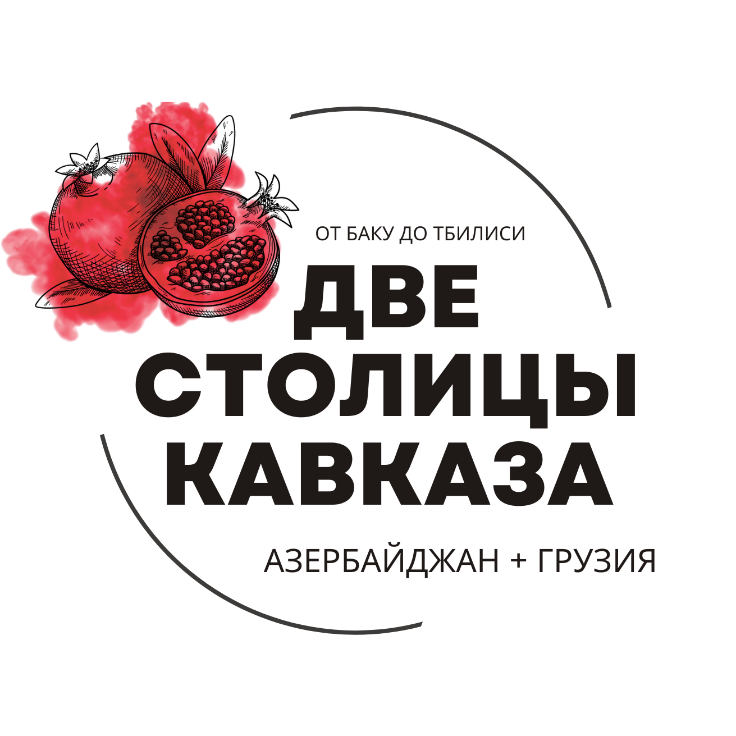 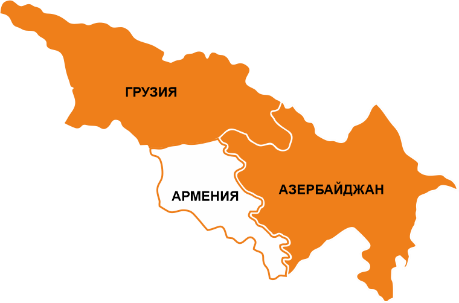     Азербайджан + Грузия (прилет в Баку, вылет из Тбилиси)«Две столицы Кавказа – от Баку до Тбилиси»7 дней – 6 ночейЗаезды: ежедневно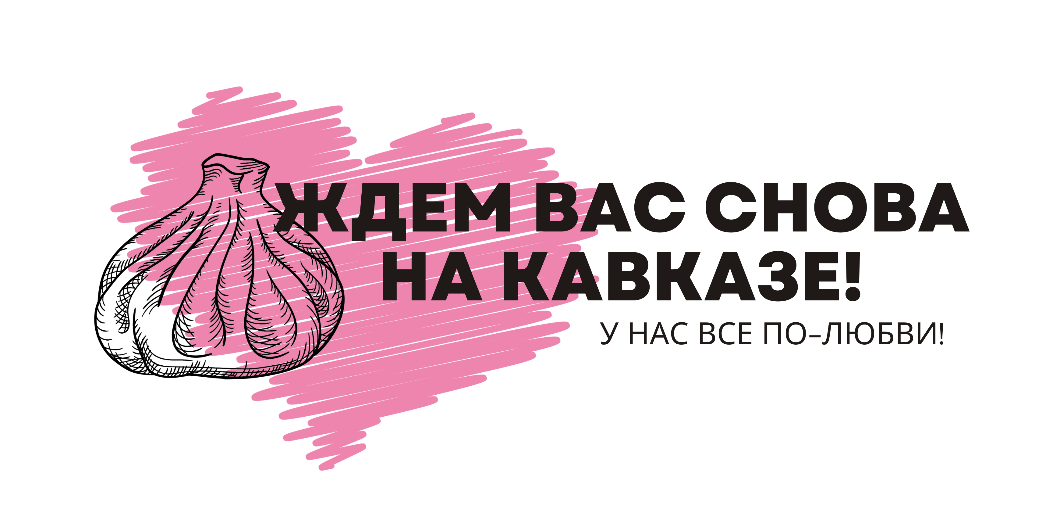 Цена тура на человека при двухместном размещении 795 $  
при одноместном размещении 1045 $ 
при трехместном размещении  770 $ В стоимость тура входит:Транспортное обслуживаниеТрансфер аэропорт – отель - аэропортОбслуживание квалифицированного гидаПроживание в гостиницах 3-4*  с завтраком (в одном из списка или аналогичном)Тбилиси Reikartz 4*Hotel Reed 4*Maria Luis 4* Old Wall Hotel 4*Hotel Boutique George 3* King Tom 3*БакуPark Way Inn Hotel 4* Regal Inn otel 4*Все экскурсии, указанные в туреДегустация вина Кулинарный мастер-классТуристам необходимо самостоятельно купить авиабилеты Баку - Тбилиси В стоимость не входит:Входные билеты – оплата на месте!Авиабилеты, Страховка,  Персональные расходыОбеды (если не прописаны, что входят в стоимость) – заказ и оплата на месте 